Publicado en Zaragoza el 25/09/2019 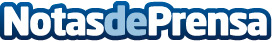 Las mejores vitaminas para el invierno, por vitaminas.ccLo mejor para los resfriados del invierno son las vitaminas y una dieta equilibradaDatos de contacto:Maria+34 000 000 000Nota de prensa publicada en: https://www.notasdeprensa.es/las-mejores-vitaminas-para-el-invierno-por Categorias: Nutrición Gastronomía Aragón Medicina alternativa http://www.notasdeprensa.es